4. Выполнение травочного орнамента «веточка»Правила выполнения травочного орнамента Криули ведущей линии не должны сливаться между собой.Ведущая линия должна равномерно располагаться по полю росписи и наноситься тонкой плавной линией.Кисть необходимо держать тремя пальцами у основания так, чтобы можно было крутить ее и выполнять круглые травинки.Кустики травки должны иметь круглую форму и заворачиваться в ту сторону, куда направляется ведущая линия.Контур травочных элементов должен быть четким.Краску на поверхность изделия наносят тонким слоем, убирая излишки на палитру.Если травочный элемент не получился с первого мазка, то повторить мазок еще раз, при этом исправив ошибку.Последовательность выполнения эскиза травочного орнамента в карандаше- начертить круг диаметром 18 см;- наметить ведущую линию, следите, чтобы криули  располагались равномерно направо, налево и вверх;- прорисовать круглые травинки криулей;- схематично наметить кустики травки, при этом задавая им направление как бы завершения криуля;- прорисовать главные кустики травки;- прорисовать второстепенные кустики травки;- распределить черный и красный цвет по композиции;Последовательность выполнения эскиза травочного орнамента в красках- навести ведущие линии черной краской;- выполнить половинки кустика травки черной краской;- выполнить половинки кустика красной краской;- проставить тычки по усикам травки;- выполнить отводку эскиза.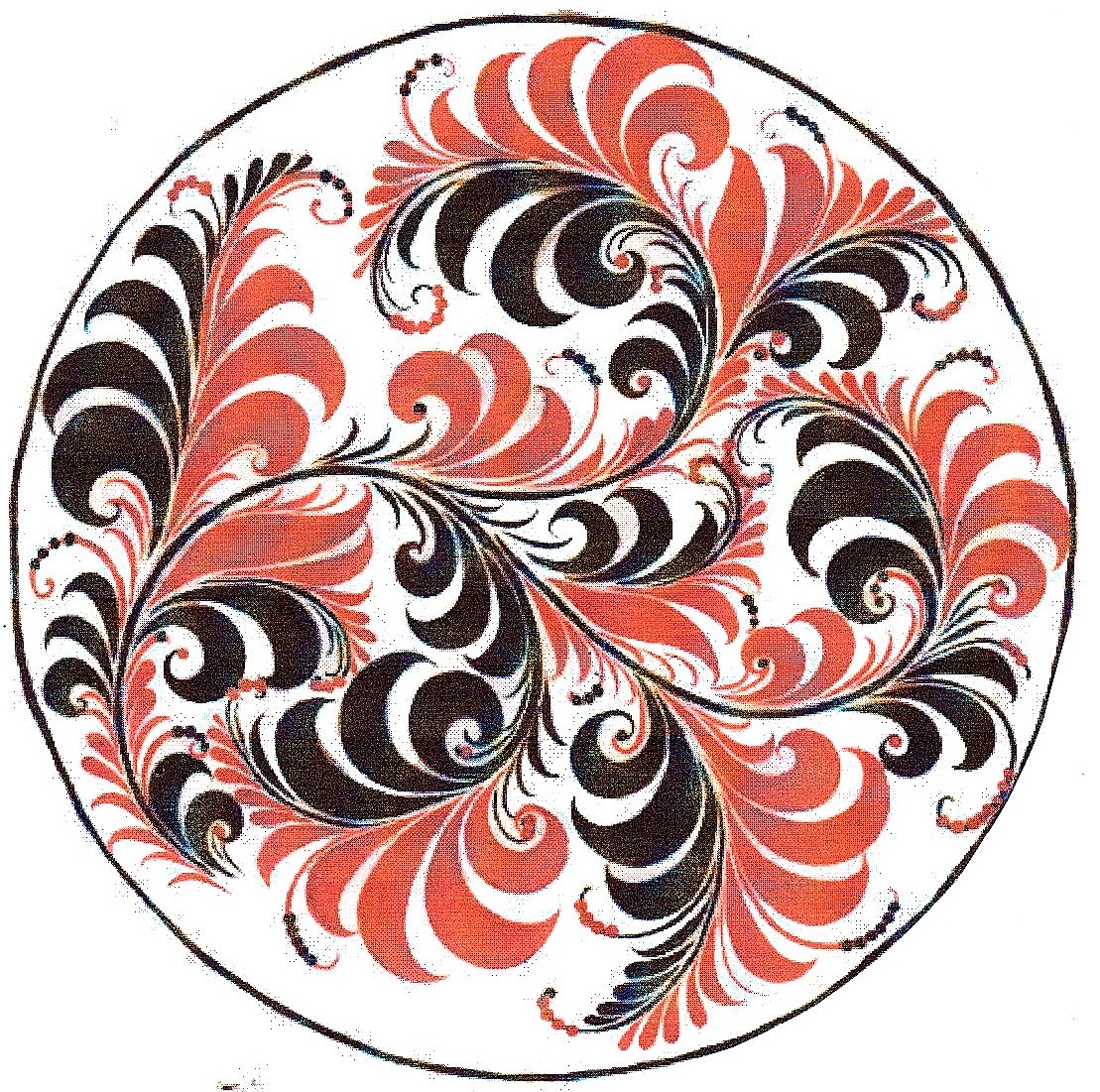 